Debido al sistema de línea fría con el que se gestiona el comedor, las comidas se piden a la empresa con 15 días de antelación, por ello, os recordamos las normas de petición de comedor:ALTAS COMEDOR (para todo el curso escolar).........al menos 15 días antes de empezar el mes.Se gira el recibo por el banco en los primeros quince días del mes correspondiente.Precio comedor/ mes sin beca: 86 € BAJAS COMEDOR .........................................al menos 15 días antes de empezar el mes.En caso de no ser baja por causa motivada de carácter excepcional, se perderá el derecho al uso de comedor durante el resto del curso escolar.COMIDAS EVENTUALES (hasta 7 al mes)...........................El mismo día en Secretaría a primera hora. Pago en efectivo. Precio comida / día: 6,20 €  En caso de haber más niños que comidas disponibles, se admitirán a los que lleguen antes.SI LOS NIÑOS NO ASISTEN AL COLEGIO POR LA MAÑANA, PERO VAN A LLEGAR A LA HORA DE ENTRADA AL COMEDOR,  TIENEN QUE AVISAR POR TF A PRIMERA HORA DE LA MAÑANA PARA QUE SE LES GUARDE COMIDA. EL EQUIPO DIRECTIVO1/7/2018C.E.I.P.ParqueEuropaC/ Tenerife s/n50180 - Utebo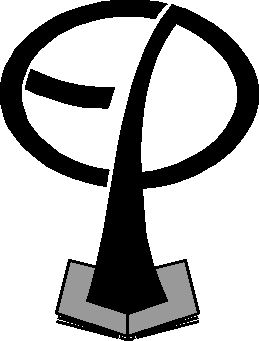 NORMATIVA FUNCIONAMIENTO COMEDOR 2018/2019